Приказ Министерство спорта Российской Федерации от 15 мая 2019 года N 373 «Об утверждении федерального стандарта спортивной подготовки по виду спорта «хоккей»В соответствии с частью 1 статьи 34 Федерального закона от 04.12.2007 N 329-ФЗ «О физической культуре и спорте в Российской Федерации» (Собрание законодательства Российской Федерации, 2007, N 50, ст.6242; 2011, N 50, ст.7354; 2012, N 53 (ч.1), ст.7582) и подпунктом 4.2.27 Положения о Министерстве спорта Российской Федерации, утвержденного постановлением Правительства Российской Федерации от 19.06.2012 N 607 (Собрание законодательства Российской Федерации, 2012, N 26, ст.3525; 2013, N 30 (ч.2), ст.4112, N 45, ст.5822; 2015, N 2, ст.491, N 18, ст.2711; 2016, N 28, ст.4741; 2018, N 36, ст.5634),приказываю:1. Утвердить прилагаемый федеральный стандарт спортивной подготовки по виду спорта «хоккей».2. Признать утратившим силу приказ Министерства спорта Российской Федерации от 27.03.2013 N 149 «Об утверждении Федерального стандарта спортивной подготовки по виду спорта хоккей» (зарегистрирован Министерством юстиции Российской Федерации 03.06.2013, регистрационный N 28636).3. Контроль за исполнением настоящего приказа возложить на заместителя Министра спорта Российской Федерации С.В. Косилова.

Министр                                                                                                                                   П.А. КолобковЗарегистрировано в Министерстве юстиции Российской Федерации 7 июня 2019 года,
регистрационный N 54882
Федеральный стандарт спортивной подготовки по виду спорта «хоккей»УТВЕРЖДЕН
приказом Минспорта России
от 15 мая 2019 года N 373

Федеральный стандарт спортивной подготовки по виду спорта «хоккей» (далее — ФССП) разработан на основании части 1 статьи 34 Федерального закона от 04.12.2007 N 329-ФЗ «О физической культуре и спорте в Российской Федерации» (далее — Федеральный закон) (Собрание законодательства Российской Федерации, 2007, N 50, ст.6242; 2011, N 50, ст.7354; 2012, N 53 (ч.1), ст.7582) и подпункта 4.2.27 Положения о Министерстве спорта Российской Федерации, утвержденного постановлением Правительства Российской Федерации от 19.06.2012 N 607 (Собрание законодательства Российской Федерации, 2012, N 26, ст.3525; 2013, N 30 (ч.2), ст.4112, N 45, ст.5822; 2015, N 2, ст.491, N 18, ст.2711; 2016, N 28, ст.4741; 2018, N 36, ст.5634), и определяет совокупность минимальных требований к спортивной подготовке в организациях, осуществляющих спортивную подготовку в соответствии с Федеральным законом.
I. Требования к структуре и содержанию программ спортивной подготовки, в том числе к освоению их теоретических и практических разделов применительно к каждому этапу спортивной подготовки1. Программа спортивной подготовки по виду спорта «хоккей» (далее — Программа) должна иметь следующую структуру и содержание:
 — титульный лист;
 — пояснительную записку;
 — нормативную часть;
 — методическую часть;
 — систему контроля и зачетные требования;
 — перечень информационного обеспечения;
 — план физкультурных мероприятий и спортивных мероприятий.
1.1. На «Титульном листе» Программы указывается:
 — наименование вида спорта;
 — наименование организации, осуществляющей спортивную подготовку;
 — название Программы;
 — название федерального стандарта спортивной подготовки, на основе которого разработана Программа;
 — срок реализации Программы;
 — год составления Программы.
1.2. В «Пояснительной записке» Программы дается характеристика вида спорта и его отличительные особенности, специфика отбора лиц для их спортивной подготовки, тренировочного процесса, соревновательной деятельности, излагается структура системы многолетней подготовки (этапы, уровни, циклы, виды подготовки и другие элементы структуры при их наличии).
1.3. «Нормативная часть» Программы должна содержать:
 — задачи деятельности организации, осуществляющей спортивную подготовку по виду спорта «хоккей»;
 — структуру тренировочного процесса, включающую:
а) виды подготовки, связанные с физическими нагрузками, в том числе общую физическую подготовку, специальную физическую подготовку, техническую подготовку, тактическую подготовку;б) виды подготовки, не связанные с физическими нагрузками, в том числе теоретическую, психологическую;в) периоды отдыха;г) восстановительные и медико-биологические мероприятия;д) инструкторскую и судейскую практику;е) тестирование и контроль;ж) период участия в спортивных мероприятиях (спортивных соревнованиях, тренировочных мероприятиях);

 — основные требования по видам подготовки, в том числе физической, теоретической, технической, тактической, психологической;
 — рекомендации для лиц, проходящих спортивную подготовку, с учетом спортивной специализации лиц, проходящих спортивную подготовку (вратарь, защитник, нападающий);
 — критерии зачисления на этап спортивной подготовки и перевода лиц, проходящих спортивную подготовку, на последующие годы и этапы спортивной подготовки;
 — перечень тренировочных мероприятий;
 — требования к научно-методическому обеспечению;
 — требования к мероприятиям, направленным на предотвращение допинга в спорте и борьбу с ним;
 — продолжительность этапов спортивной подготовки, возраст лиц для зачисления на этапы спортивной подготовки и количество лиц, проходящих спортивную подготовку в группах на этапах спортивной подготовки по виду спорта «хоккей» (Приложение N 1 к настоящему ФССП);
 — требования к объему тренировочного процесса (Приложение N 2 к настоящему ФССП);
 — соотношение видов подготовки в структуре тренировочного процесса на этапах спортивной подготовки по виду спорта «хоккей» (Приложение N 3 к настоящему ФССП);
 — требования к объему соревновательной деятельности на этапах спортивной подготовки по виду спорта «хоккей» (Приложение N 4 к настоящему ФССП);
 — структуру годичного цикла (название и продолжительность периодов, этапов, мезоциклов);
 — режимы тренировочной работы;
 — предельные тренировочные нагрузки;
 — предельный объем соревновательной деятельности;
 — объем индивидуальной спортивной подготовки.
1.4. «Методическая часть» Программы должна содержать:
 — рекомендации по проведению отбора лиц для их спортивной подготовки, включающие в себя мероприятия по просмотру и тестированию кандидатов для зачисления на спортивную подготовку;
 — перечень видов спортивной подготовки, применяемых в тренировочном процессе, средства и методы спортивной тренировки, формы организации тренировочных занятий;
 — рекомендуемые объемы тренировочных и соревновательных нагрузок;
 — рекомендации по проведению тренировочных занятий и обеспечению техники безопасности при их проведении;
 — рекомендации по планированию спортивных результатов;
 — программный материал для проведения тренировочных занятий по каждому этапу спортивной подготовки с указанием видов упражнений, средств и методов тренировки;
 — программный материал по проведению антидопинговых мероприятий;
 — планы восстановительных мероприятий;
 — планы инструкторской и судейской практики.
1.5. «Система контроля и зачетные требования» Программы должны содержать:
 — требования к результатам реализации Программы на каждом этапе спортивной подготовки, выполнение которых дает основание для перевода лица, проходящего спортивную подготовку, на следующий этап спортивной подготовки;

 — виды контроля общей физической и специальной физической, технической теоретической и тактической подготовки, контрольно-переводные нормативы по годам и этапам спортивной подготовки, сроки и методику проведения контроля;
 — комплексы контрольных упражнений для оценки общей физической, специальной физической, технической, теоретической и тактической подготовки лиц, проходящих спортивную подготовку и рекомендации по организации тестирования.1.6. «Перечень информационного обеспечения» Программы должен содержать: список литературных источников, перечень аудиовизуальных средств, перечень ресурсов информационно-телекоммуникационной сети «Интернет», необходимых для использования в работе лицами, проходящими спортивную подготовку и лицами, ее осуществляющими.1.7. «План физкультурных мероприятий и спортивных мероприятий» Программы формируется организацией, осуществляющей спортивную подготовку, ежегодно, на основе Единого календарного плана межрегиональных, всероссийских и международных физкультурных мероприятий и спортивных мероприятий, календарных планов физкультурных мероприятий и спортивных мероприятий субъекта Российской Федерации, муниципальных образований, физкультурно-спортивных организаций.II. Нормативы физической подготовки и иные спортивные нормативы с учетом возраста, пола лиц, проходящих спортивную подготовку, особенностей вида спорта «хоккей» (спортивных дисциплин)2. Нормативы физической подготовки и иные спортивные нормативы для лиц, проходящих спортивную подготовку на этапах спортивной подготовки, определяют возможность зачисления и перевода лиц, проходящих спортивную подготовку с этапа спортивной подготовки на этап спортивной подготовки, учитывают их возраст (разницу между календарным годом зачисления или перевода лица, проходящего спортивную подготовку на этап спортивной подготовки и годом его рождения) и пол, а также особенности вида спорта «хоккей» и включают в себя:2.1. Нормативы общей физической и специальной физической подготовки для зачисления в группы на этапе начальной подготовки (Приложение N 5 к настоящему ФССП).2.2. Нормативы общей физической и специальной физической подготовки для зачисления и перевода в группы на тренировочном этапе (этапе спортивной специализации) (Приложение N 6 к настоящему ФССП).2.3. Нормативы общей физической и специальной физической подготовки для зачисления и перевода в группы на этапе совершенствования спортивного мастерства (Приложение N 7 к настоящему ФССП).2.4. Нормативы общей физической и специальной физической подготовки для зачисления и перевода в группы на этапе высшего спортивного мастерства (Приложение N 8 к настоящему ФССП).III. Требования к участию лиц, проходящих спортивную подготовку, и лиц, ее осуществляющих, в спортивных соревнованиях, предусмотренных в соответствии с реализуемой программой спортивной подготовки3. Требования к участию в спортивных соревнованиях лиц, проходящих спортивную подготовку, должны включать:

 — соответствие возраста, пола и уровня спортивной квалификации лиц, проходящих спортивную подготовку, положению (регламенту) об официальных спортивных соревнованиях и правилам вида спорта «хоккей»;
 — выполнение плана спортивной подготовки;
 — прохождение предварительного отбора;
 — наличие медицинского заключения о допуске к участию в спортивных соревнованиях;
 — соблюдение общероссийских антидопинговых правил и антидопинговых правил, утвержденных международными антидопинговыми организациями.
4. Лица, проходящие спортивную подготовку, и лица, ее осуществляющие, направляются организацией, осуществляющей спортивную подготовку, на спортивные соревнования в соответствии с содержащимся в Программе планом физкультурных мероприятий и спортивных мероприятий и положениями (регламентами) о спортивных соревнованиях.IV. Требования к результатам реализации программ спортивной подготовки на каждом из этапов спортивной подготовки5. Результатом реализации Программы является:5.1. На этапе начальной подготовки:
 — формирование интереса к занятиям спортом;
 — освоение основных двигательных умений и навыков;
 — освоение основ техники вида спорта «хоккей»;
 — общие знания об антидопинговых правилах;
 — укрепление здоровья лиц, проходящих спортивную подготовку.5.2. На тренировочном этапе (этапе спортивной специализации):
 — формирование устойчивого интереса к занятиям видом спорта «хоккей»;
 — повышение уровня общей физической и специальной физической, технической, тактической и теоретической подготовки;
 — воспитание физических качеств с учетом возраста и уровня влияния физических качеств на результативность (Приложение N 9 к настоящему ФССП);
 — соблюдение тренировочного плана, режима восстановления и питания;
 — овладение навыками самоконтроля;
 — приобретение опыта регулярного участия в официальных спортивных соревнованиях;
 — овладение общими знаниями о правилах вида спорта «хоккей»;
 — знание антидопинговых правил;
 — укрепление здоровья лиц, проходящих спортивную подготовку.5.3. На этапе совершенствования спортивного мастерства:
формирование мотивации на повышение спортивного мастерства и достижение высоких спортивных результатов;
 — повышение уровня общей физической и специальной физической, технической, тактической, теоретической и психологической подготовки;
 — повышение функциональных возможностей организма;
 — формирование навыка профессионального подхода к соблюдению тренировочного плана и участия в спортивных соревнованиях, режима восстановления и питания;
 — положительная динамика и стабильность результатов на спортивных соревнованиях;

 — овладение теоретическими знаниями правил вида спорта «хоккей»;
 — приобретение опыта спортивного судьи по виду спорта «хоккей»;
 — знание антидопинговых правил;
 — сохранение здоровья лиц, проходящих спортивную подготовку.5.4. На этапе высшего спортивного мастерства:
 — сохранение мотивации на совершенствование спортивного мастерства и достижения высокого спортивного результата;
 — повышение функциональных возможностей организма;
 — достижение результатов уровня спортивных сборных команд субъектов Российской Федерации;
 — участие в официальных спортивных соревнованиях и стабильность спортивных результатов;
 — сохранение здоровья лиц, проходящих спортивную подготовку.6. Максимальный возраст лиц, проходящих спортивную подготовку на этапах совершенствования спортивного мастерства и высшего спортивного мастерства, определяется организацией, осуществляющей спортивную подготовку.
Для лиц, состоящих в списках кандидатов в спортивные сборные команды субъектов Российской Федерации, максимальный возраст лиц, проходящих спортивную подготовку на этапе высшего спортивного мастерства, не ограничивается.V. Особенности осуществления спортивной подготовки по отдельным спортивным дисциплинам вида спорта «хоккей»7. Особенности осуществления спортивной подготовки по виду спорта «хоккей» с учетом спортивной специализации лиц, проходящих спортивную подготовку (вратарь, защитник, нападающий) определяются в Программе и учитываются при:
 — составлении планов спортивной подготовки, начиная с тренировочного этапа (этапа спортивной специализации);
 — составлении плана физкультурных мероприятий и спортивных мероприятий.8. Тренировочный процесс в организации, осуществляющей спортивную подготовку, ведется в соответствии с годовым тренировочным планом, рассчитанным на 52 недели.9. Работа по индивидуальным планам спортивной подготовки осуществляется на этапах совершенствования спортивного мастерства и высшего спортивного мастерства.10. Для проведения тренировочных занятий и участия в официальных спортивных соревнованиях на всех этапах спортивной подготовки, кроме основного тренера по виду спорта «хоккей», допускается привлечение дополнительно второго тренера по видам спортивной подготовки, при условии их одновременной работы с лицами, проходящими спортивную подготовку.11. В соответствии с перечнем тренировочных мероприятий (Приложение N 10 к настоящему ФССП), для лиц, проходящих спортивную подготовку, при участии лиц, ее осуществляющих, проводятся тренировочные мероприятия, являющиеся составной частью тренировочного процесса. Тренировочные мероприятия проводятся, в том числе, с целью обеспечения непрерывности тренировочного процесса, периода восстановления, подготовки к спортивным соревнованиям.12. Порядок и сроки формирования групп на каждом этапе спортивной подготовки, с учетом особенностей вида спорта «хоккей» и его спортивных дисциплин определяются организациями, осуществляющими спортивную подготовку, самостоятельно.13. Для зачисления и перевода в группы на этапах спортивной подготовки необходимо наличие:
 — на этапе совершенствования спортивного мастерства — спортивного разряда «второй спортивный разряд»;

 — на этапе высшего спортивного мастерства — спортивного разряда «кандидат в мастера спорта».14. Лицам, проходящим спортивную подготовку, не выполнившим требования к результатам реализации программы на соответствующем этапе и не зачисленным на следующий этап, может быть предоставлена возможность продолжить спортивную подготовку на том же этапе спортивной подготовки. Порядок и кратность повторного прохождения спортивной подготовки определяется организациями, осуществляющими спортивную подготовку, самостоятельно.15. Допускается одновременное проведение тренировочных занятий с лицами, проходящими спортивную подготовку в группах на разных этапах спортивной подготовки, если:
 — объединенная группа состоит из лиц, проходящих спортивную подготовку на этапе начальной подготовки и тренировочном этапе (этапе спортивной специализации) первого и второго года спортивной подготовки;
 — объединенная группа состоит из лиц, проходящих спортивную подготовку на тренировочном этапе (этапе спортивной специализации) с третьего по пятый год спортивной подготовки и этапе совершенствования спортивного мастерства;
 — объединенная группа состоит из лиц, проходящих спортивную подготовку на этапе совершенствования спортивного мастерства и высшего спортивного мастерства.
При этом должны быть соблюдены все нижеперечисленные условия:
 — не превышена единовременная пропускная способность спортивного сооружения;
 — не превышен максимальный количественный состав объединенной группы (максимальный количественный состав объединенной группы определяется по группе, имеющей меньший показатель наполняемости согласно Программе).16. В целях сохранения жизни и здоровья лиц, проходящих спортивную подготовку, меры безопасности при проведении тренировочных занятий и спортивных соревнований должны обеспечиваться с учетом особенностей вида спорта «хоккей».

VI. Требования к условиям реализации программ спортивной подготовки, в том числе кадрам, материально-технической базе и инфраструктуре организаций, осуществляющих спортивную подготовку, и иным условиям17. Организации, осуществляющие спортивную подготовку, должны обеспечить соблюдение требований к условиям реализации Программ, в том числе кадрам, материально-технической базе, инфраструктуре, и иным условиям, установленным настоящим ФССП.
18. Требования к кадрам организаций, осуществляющих спортивную подготовку:
18.1. Уровень квалификации лиц, осуществляющих спортивную подготовку, должен соответствовать требованиям, определенным Профессиональным стандартом «Тренер», утвержденным приказом Минтруда России от 07.04.2014 N 193н (зарегистрирован Минюстом России 10.07.2014, регистрационный N 33035), Профессиональным стандартом «Инструктор-методист», утвержденным приказом Минтруда России от 08.09.2014 N 630н (зарегистрирован Минюстом России 26.09.2014, регистрационный N 34135) или Единым квалификационным справочником должностей руководителей, специалистов и служащих, раздел «Квалификационные характеристики должностей работников в области физической культуры и спорта», утвержденным приказом Минздравсоцразвития России от 15.08.2011 N 916н (зарегистрирован Минюстом России 14.10.2011, регистрационный N 22054) (далее — ЕКСД).
________________
 С изменениями, внесенными приказом Минтруда России от 12.12.2016 N 727н (зарегистрирован Минюстом России 13.01.2017, регистрационный N 45230).

 С изменениями, внесенными приказом Минтруда России от 12.12.2016 N 727н (зарегистрирован Минюстом России 13.01.2017, регистрационный N 45230).
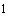 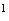 18.2. Лица, не имеющие специальной подготовки или стажа работы, установленных в разделе «Требования к квалификации» ЕКСД, но обладающие достаточным практическим опытом и выполняющие качественно и в полном объеме возложенные на них должностные обязанности, по рекомендации аттестационной комиссии назначаются на соответствующие должности так же, как и лица, имеющие специальную подготовку и стаж работы.
________________
 Пункт 6 ЕКСД.
19. Требования к материально-технической базе и инфраструктуре организаций, осуществляющих спортивную подготовку, и иным условиям:
 — обеспечение (в том числе на основании договоров, заключенных в соответствии с гражданским законодательством Российской Федерации, существенным условием которых является право пользования соответствующей материально-технической базой и/или объектом инфраструктуры) наличия:
 — хоккейной площадки;
 — игрового зала;
 — тренажерного зала;
 — раздевалок и душевых;
 — медицинского пункта, оборудованного в соответствии с приказом Минздрава России от 01.03.2016 N 134н «О Порядке организации оказания медицинской помощи лицам, занимающимся физической культурой и спортом (в том числе при подготовке и проведении физкультурных мероприятий и спортивных мероприятий), включая порядок медицинского осмотра лиц, желающих пройти спортивную подготовку, заниматься физической культурой и спортом в организациях и (или) выполнить нормативы испытаний (тестов) Всероссийского физкультурно-спортивного комплекса «Готов к труду и обороне» (зарегистрирован Минюстом России 21.06.2016, регистрационный N 42578);
 — обеспечение оборудованием и спортивным инвентарем, необходимыми для осуществления спортивной подготовки (Приложение N 11 к настоящему ФССП);
 — обеспечение спортивной экипировкой (Приложение N 12 к настоящему ФССП);
 — обеспечение проезда к месту проведения спортивных мероприятий и обратно;
 — обеспечение питанием и проживанием в период проведения спортивных мероприятий;
 — осуществление медицинского обеспечения лиц, проходящих спортивную подготовку, в том числе организацию систематического медицинского контроля, за счет средств, выделяемых организации, осуществляющей спортивную подготовку, на выполнение государственного (муниципального) задания на оказание услуг по спортивной подготовке либо получаемых по договору об оказании услуг по спортивной подготовке.Приложение N 1. Продолжительность этапов спортивной подготовки, возраст лиц для зачисления на этапы спортивной подготовки и количество лиц, проходящих спортивную подготовку в группах на этапах спортивной подготовки по виду спорта «хоккей»Приложение N 1
к федеральному стандарту
спортивной подготовки
по виду спорта «хоккей»Приложение N 2. Требования к объему тренировочного процессаПриложение N 2
к федеральному стандарту
спортивной подготовки
по виду спорта «хоккей»Приложение N 3. Соотношение видов подготовки в структуре тренировочного процесса на этапах спортивной подготовки по виду спорта «хоккей»Приложение N 3
к федеральному стандарту
спортивной подготовки
по виду спорта «хоккей»Приложение N 4. Требования к объему соревновательной деятельности на этапах спортивной подготовки по виду спорта «хоккей»Приложение N 4
к федеральному стандарту
спортивной подготовки
по виду спорта «хоккей»Приложение N 5. Нормативы общей физической и специальной физической подготовки для зачисления в группы на этапе начальной подготовкиПриложение N 5
к федеральному стандарту
спортивной подготовки
по виду спорта «хоккей»Сокращение, содержащееся в таблице: «И.П.» — исходное положение.
* Обязательное упражнение.** Упражнение на выбор (выполнить не менее трех).
Приложение N 6. Нормативы общей физической и специальной физической подготовки для зачисления и перевода в группы на тренировочном этапе (этапе спортивной специализации)Приложение N 6
к федеральному стандарту
спортивной подготовки
по виду спорта «хоккей»________________
Сокращение, содержащееся в таблице: «И.П.» — исходное положение.
* Упражнение на выбор (выполнить не менее трех).
** Обязательное упражнение для игроков (защитник, нападающий).
*** Обязательное упражнение для вратарей.
Приложение N 7. Нормативы общей физической и специальной физической подготовки для зачисления и перевода в группы на этапе совершенствования спортивного мастерстваПриложение N 7
к федеральному стандарту
спортивной подготовки
по виду спорта «хоккей»
________________
Сокращение, содержащееся в таблице: «И.П.» — исходное положение.
* Упражнение на выбор (выполнить не менее четырех).
** Обязательное упражнение для игроков (защитник, нападающий).
*** Обязательное упражнение для вратарей.

Приложение N 8. Нормативы общей физической и специальной физической подготовки для зачисления и перевода в группы на этапе высшего спортивного мастерстваПриложение N 8
к федеральному стандарту
спортивной подготовки
по виду спорта «хоккей»________________
Сокращение, содержащееся в таблице: «И.П.» — исходное положение.
* Упражнение на выбор (выполнить не менее четырех).
** Обязательное упражнение для игроков (защитник, нападающий).
*** Обязательное упражнение для вратарей.Приложение N 9. Влияние физических качеств на результативностьПриложение N 9
к федеральному стандарту
спортивной подготовки
по виду спорта «хоккей»
Условные обозначения:3 — значительное влияние;2 — среднее влияние;1 — незначительное влияние.
Приложение N 10. Перечень тренировочных мероприятийПриложение N 10
к федеральному стандарту
спортивной подготовки
по виду спорта «хоккей»Приложение N 11. Оборудование и спортивный инвентарь, необходимые для осуществления спортивной подготовкиПриложение N 11
к федеральному стандарту
спортивной подготовки
по виду спорта «хоккей»Таблица N 1Таблица N 2Приложение N 12. Обеспечение спортивной экипировкойПриложение N 12
к федеральному стандарту
спортивной подготовки
по виду спорта «хоккей»Таблица N 1Таблица N 2Этапы спортивной подготовкиПродолжительность этапов (в годах)Возраст для зачисления в группы (лет)Наполняемость групп (человек)Этап начальной подготовки3814Тренировочный этап (этап спортивной специализации)51110Этап совершенствования спортивного мастерстваНе ограничивается156Этап высшего спортивного мастерстваНе ограничивается173Этапный нормативЭтапы и годы спортивной подготовкиЭтапы и годы спортивной подготовкиЭтапы и годы спортивной подготовкиЭтапы и годы спортивной подготовкиЭтапы и годы спортивной подготовкиЭтапы и годы спортивной подготовкиЭтапы и годы спортивной подготовкиЭтап начальной подготовкиЭтап начальной подготовкиТренировочный этап (этап спортивной специализации)Тренировочный этап (этап спортивной специализации)Этап совершенствования спортивного мастерстваЭтап совершенствования спортивного мастерстваЭтап высшего спортивного мастерстваДо годаСвыше годаДо двух летСвыше двух летДо двух летСвыше двух летКоличество часов в неделю691418242832Количество тренировочных занятий в неделю3369999Общее количество часов в год312468728936124814561664Общее количество тренировочных занятий в год156156312468468468468NВиды подготовкиЭтапы и годы спортивной подготовкиЭтапы и годы спортивной подготовкиЭтапы и годы спортивной подготовкиЭтапы и годы спортивной подготовкиЭтапы и годы спортивной подготовкиЭтапы и годы спортивной подготовкип/пЭтап начальной подготовкиЭтап начальной подготовкиТренировочный этап (этап спортивной специализации)Тренировочный этап (этап спортивной специализации)Этап совер-
шенствования спортивногоЭтап высшего спортив-До годаСвыше годаДо двух летСвыше двух летмастерстваного мастерства1.Объем физической нагрузки (%), в том числе66-7359-6857-6352-5948-5949-551.1.Общая физическая подготовка (%)22-2416-1810-119-107-93-41.2.Специальная физическая подготовка (%)4-64-610-119-1111-1213-141.3.Участие в спортивных соревнованиях (%)-5-715-1615-1615-1615-161.4.Техническая подготовка (%)33-3427-2815-1611-127-105-61.5.Тактическая подготовка (%)7-97-97-98-108-1213-152.Виды подготовки, не связанные с физической нагрузкой, в том числе теоретическая, психологическая (%)5-678-109-1011-1513-153.Инструкторская и судейская практика (%)---3-43-43-44.Медицинские, медико-биологические, восстановительные мероприятия, тестирование и контроль (%)24-2629-3030-3231-3229-3130-31Виды спортивныхЭтапы и годы спортивной подготовкиЭтапы и годы спортивной подготовкиЭтапы и годы спортивной подготовкиЭтапы и годы спортивной подготовкиЭтапы и годы спортивной подготовкиЭтапы и годы спортивной подготовкисоревнований, игрЭтап начальной подготовкиЭтап начальной подготовкиТренировочный этап (этап спортивной специализации)Тренировочный этап (этап спортивной специализации)Этап совершен-
ствования спортивногоЭтап высшего спортивного мастерстваДо годаСвыше годаДо двух летСвыше двух летмастерстваЮноши (мужчины)Юноши (мужчины)Юноши (мужчины)Юноши (мужчины)Юноши (мужчины)Юноши (мужчины)Юноши (мужчины)Контрольные-22332Отборочные------Основные--1112Игры-1530366070Девушки (женщины)Девушки (женщины)Девушки (женщины)Девушки (женщины)Девушки (женщины)Девушки (женщины)Девушки (женщины)Контрольные22222Отборочные------Основные--1111Игры-724263238NУпражненияЕдиницаНормативНормативп/пизмеренияЮношиДевушки1.Бег 20 м с высокого старта*сне болеене более4,55,32.Прыжок в длину с места отталкиванием двумясмне менеене менееногами, с приземлением на обе ноги*1351253.И.П. — упор лежа.количествоне менеене менееСгибание и разгибание рук*раз15104.Бег на коньках 20 м**сне болеене более4,85,55.Бег на коньках челночный 6x9 м**сне болеене более17,018,56.Бег на коньках спиной вперед 20 м**сне болеене более6,87,47.Бег на коньках слаломный без шайбы**сне болеене более13,514,58.Бег на коньках слаломный с ведением шайбы**сне болеене более15,517,5NУпражненияЕдиницаНормативНормативп/пизмеренияЮношиДевушки1.Бег 30 м с высокого старта*сне болеене более5,55,82.Прыжок в длину с места толчком двумя ногами, ссмне менеене менееприземлением на обе ноги*1601453.И.П. — вис хватом сверху на высокойколичествоне менеене менееперекладине.
Сгибание и разгибание рук*раз5-4.И.П. — упор лежа.количествоне менеене менееСгибание и разгибание рук*раз-125.Бег 1 км с высокого старта*мин, сне болеене более5,506,206.Бег на коньках 30 м**сне болеене более5,86,47.Бег на коньках челночный 6x9 м**сне болеене более16,517,58.Бег на коньках спиной вперед 30 м**сне болеене более7,37,99.Бег на коньках слаломный без шайбы**сне болеене более12,513,010.Бег на коньках слаломный с ведением шайбы**сне болеене более14,515,011.Бег на коньках челночный в стойке вратаря***сне болеене более424512.Бег на коньках по малой восьмерке лицом исне болеене болееспиной вперед в стойке вратаря***4347NУпражненияЕдиницаНормативНормативп/пизмеренияЮношиДевушки1.Бег 30 м с высокого старта*сне болеене более4,75,02.Пятерной прыжок в длину с места отталкиванием двумям, смне менеене менееногами и махом обеих рук, с дальнейшим поочередным отталкиванием каждой из ног11,709,303.И.П. — вис хватом сверху на высокой перекладине.количествоне менеене менееСгибание и разгибание рук*раз12-4.И.П. — упор лежа.количествоне менеене менееСгибание и разгибание рук*раз-155.И.П. — ноги на ширине плеч. Сгибание ног в положениеколичествоне менеене менееполуприсед, разгибание в И.П. со штангой. Вес штанги равен весу тела*раз7-6.Бег 400 м с высокого старта*мин, сне болеене более1,051,107.Бег 3 км с высокого старта*минне болеене более13158.Бег на коньках 30 м**сне болеене более4,75,39.Бег на коньках по малой восьмерке лицомсне болеене болееи спиной вперед**253010.Бег на коньках челночный 5x54 м**сне болеене более485411.Бег на коньках челночный в стойке вратаря***сне болеене более404512.Бег на коньках по малой восьмерке лицом и спинойсне болеене болеевперед в стойке вратаря***3943NУпражненияЕдиницаНормативНормативп/пизмеренияМужчиныЖенщины1.Бег 30 м с высокого старта*сне болеене более4,25,02.Пятерной прыжок в длину с места отталкиванием двумямне менеене менееногами и махом обеих рук, с дальнейшим поочередным отталкиванием каждой из ног*12103.И.П. — вис хватом сверху на высокой перекладине.количествоне менеене менееСгибание и разгибание рук*раз14-4.И.П. — упор лежа.количествоне менеене менееСгибание и разгибание рук*раз-225.И.П. — ноги на ширине плеч. Сгибание ног в положениеколичествоне менеене менееполуприсед, разгибание в И.П. со штангой. Вес штанги равен весу тела*раз20106.Бег 400 м с высокого старта*мин, сне болеене более1,031,087.Бег 3 км с высокого старта*мин, сне болеене более12,3014,308.Бег на коньках 30 м**сне болеене более4,34,89.Бег на коньках по малой восьмерке лицомсне болеене болееи спиной вперед**222610.Бег на коньках челночный 5x54 м**сне болеене более455011.Бег на коньках челночный в стойке вратаря***сне болеене более354212.Бег на коньках по малой восьмерке лицом и спинойсне болеене болеевперед в стойке вратаря***3539Физические качестваУровень влиянияБыстрота3Сила2Выносливость2Координация3Гибкость1N п/пВиды тренировочных мероприятийПредельная продолжительность тренировочных мероприятий по этапам спортивной подготовки (количество дней)Предельная продолжительность тренировочных мероприятий по этапам спортивной подготовки (количество дней)Предельная продолжительность тренировочных мероприятий по этапам спортивной подготовки (количество дней)Предельная продолжительность тренировочных мероприятий по этапам спортивной подготовки (количество дней)Оптимальное число участников тренировочногоЭтап начальной подготовкиТрениро-
вочный этап (этап спортивной специа-
лизации)Этап совершен-
ствования спортивного мастерстваЭтап высшего спортивного мастерствамероприятия1. Тренировочные мероприятия по подготовке к спортивным соревнованиям1. Тренировочные мероприятия по подготовке к спортивным соревнованиям1. Тренировочные мероприятия по подготовке к спортивным соревнованиям1. Тренировочные мероприятия по подготовке к спортивным соревнованиям1. Тренировочные мероприятия по подготовке к спортивным соревнованиям1. Тренировочные мероприятия по подготовке к спортивным соревнованиям1. Тренировочные мероприятия по подготовке к спортивным соревнованиям1.1.Тренировочные мероприятия по подготовке к международным спортивным соревнованиям-182121Определяется организацией, осуществляющей спортивную подготовку1.2.Тренировочные мероприятия по подготовке к чемпионатам России, кубкам России, первенствам России-1418211.3.Тренировочные мероприятия по подготовке к другим всероссийским спортивным соревнованиям-1418181.4.Тренировочные мероприятия по подготовке к официальным спортивным соревнованиям субъекта Российской Федерации-1414142. Специальные тренировочные мероприятия2. Специальные тренировочные мероприятия2. Специальные тренировочные мероприятия2. Специальные тренировочные мероприятия2. Специальные тренировочные мероприятия2. Специальные тренировочные мероприятия2. Специальные тренировочные мероприятия2.1.Тренировочные мероприятия по общей и/или специальной физической подготовке-141818Не менее 70% от состава группы лиц, проходящих спортивную подготовку на определенном этапе2.2.Восстановительные тренировочные мероприятия-До 14 днейДо 14 днейДо 14 днейВ соответствии с количеством лиц, принимавших участие в спортивных соревнованиях2.3.Тренировочные мероприятия для комплексного медицинского обследования-До 5 дней, но не более 2 раз в годДо 5 дней, но не более 2 раз в годДо 5 дней, но не более 2 раз в годВ соответствии с планом комплексного медицинского обследования2.4.Тренировочные мероприятия в каникулярный периодДо 21 дня подряд и не более двух тренировочных мероприятий в годДо 21 дня подряд и не более двух тренировочных мероприятий в год--Не менее 60% от состава группы лиц, проходящих спортивную подготовку на определенном этапе2.5.Просмотровые тренировочные мероприятия для кандидатов на зачисление в образовательные учреждения среднего профессионального образования, осуществляющие деятельность в области физической культуры и спорта-До 60 днейДо 60 дней-В соответствии с правилами приемаN п/пНаименование оборудования, спортивного инвентаряЕдиница измеренияКоличество изделий1.Ворота для хоккеяштук22.Мат гимнастическийштук43.Мяч баскетбольныйштук44.Мяч волейбольныйштук45.Мяч гандбольныйштук46.Мяч набивной (медицинбол) (от 1 до 5 кг)комплект27.Мяч футбольныйштук48.Ограждение площадки (борта, сетка защитная)комплект19.Рулетка металлическая (50 м)штук510.Свисток судейскийштук1011.Секундомерштук512.Скамья гимнастическаяштук413.Станок для точки коньковштук114.Стенка гимнастическаяштук215.Шайбаштук60Спортивный инвентарь, передаваемый в индивидуальное пользованиеСпортивный инвентарь, передаваемый в индивидуальное пользованиеСпортивный инвентарь, передаваемый в индивидуальное пользованиеСпортивный инвентарь, передаваемый в индивидуальное пользованиеСпортивный инвентарь, передаваемый в индивидуальное пользованиеСпортивный инвентарь, передаваемый в индивидуальное пользованиеСпортивный инвентарь, передаваемый в индивидуальное пользованиеСпортивный инвентарь, передаваемый в индивидуальное пользованиеСпортивный инвентарь, передаваемый в индивидуальное пользованиеСпортивный инвентарь, передаваемый в индивидуальное пользованиеСпортивный инвентарь, передаваемый в индивидуальное пользованиеСпортивный инвентарь, передаваемый в индивидуальное пользованиеNНаименованиеЕдиницаРасчетная единицаЭтапы спортивной подготовкиЭтапы спортивной подготовкиЭтапы спортивной подготовкиЭтапы спортивной подготовкиЭтапы спортивной подготовкиЭтапы спортивной подготовкиЭтапы спортивной подготовкиЭтапы спортивной подготовкип/пизмеренияЭтап начальной подготовкиЭтап начальной подготовкиТренировочный этап (этап спортивной специализации)Тренировочный этап (этап спортивной специализации)Этап совершенствования спортивного мастерстваЭтап совершенствования спортивного мастерстваЭтап высшего спортивного мастерстваЭтап высшего спортивного мастерстваколи-
чествосрок эксплу-
атации (лет)коли-
чествосрок эксплу-
атации (лет)коли-
чествосрок эксплу-
атации (лет)коли-
чествосрок эксплу-
атации (лет)1.Клюшка для вратаряштукна занимающегося--21311012.Клюшка для игрока (защитника, нападающего)штукна занимающегося--2131101N п/пНаименование спортивной экипировкиЕдиница измеренияКоличество изделий1.Защита для вратаря (защита шеи и горла)комплект32.Защита паха для вратаряштук33.Коньки для вратаря (ботинки с лезвиями)пар34.Нагрудник для вратаряштук35.Перчатка для вратаря (блин)штук36.Перчатка для вратаря (ловушка)штук37.Шлем для вратаря с маскойштук38.Шорты для вратаряштук39.Щитки для вратаряпар3Спортивная экипировка, передаваемая в индивидуальное пользованиеСпортивная экипировка, передаваемая в индивидуальное пользованиеСпортивная экипировка, передаваемая в индивидуальное пользованиеСпортивная экипировка, передаваемая в индивидуальное пользованиеСпортивная экипировка, передаваемая в индивидуальное пользованиеСпортивная экипировка, передаваемая в индивидуальное пользованиеСпортивная экипировка, передаваемая в индивидуальное пользованиеСпортивная экипировка, передаваемая в индивидуальное пользованиеСпортивная экипировка, передаваемая в индивидуальное пользованиеСпортивная экипировка, передаваемая в индивидуальное пользованиеСпортивная экипировка, передаваемая в индивидуальное пользованиеСпортивная экипировка, передаваемая в индивидуальное пользованиеNНаименованиеЕдиницаРасчетная единицаЭтапы спортивной подготовкиЭтапы спортивной подготовкиЭтапы спортивной подготовкиЭтапы спортивной подготовкиЭтапы спортивной подготовкиЭтапы спортивной подготовкиЭтапы спортивной подготовкиЭтапы спортивной подготовкип/пизмеренияЭтап начальной подготовкиЭтап начальной подготовкиТренировочный этап (этап спортивной специализации)Тренировочный этап (этап спортивной специализации)Этап совершенствования спортивного мастерстваЭтап совершенствования спортивного мастерстваЭтап высшего спортивного мастерстваЭтап высшего спортивного мастерстваколи-
чествосрок эксплу-
атации (лет)коли-
чествосрок эксплу-
атации (лет)коли-
чествосрок эксплу-
атации (лет)коли-
чествосрок эксплу-
атации (лет)1.Визор для игрока (защитника, нападающего)комплектна занимающегося--1111112.Гамаши спортивныештукна занимающегося2121413.Защита для вратаря (защита шеи и горла)комплектна занимающегося--1111114.Защита для игрока (защитника, нападающего) (защита шеи и горла)штукна занимающегося--1111115.Защита паха для вратаряштукна занимающегося--1111116.Защита паха для игрока (защитника, нападающего)штукна занимающегося--1111117.Коньки для вратаря (ботинки с лезвиями)парна занимающегося--1111218.Коньки для игрока (защитника, нападающего) (ботинки с лезвиями)парна занимающегося--1111219.Майка с коротким рукавомштукна занимающегося--21212110.Нагрудник для вратаряштукна занимающегося--11111111.Нагрудник для игрока (защитника, нападающего)штукна занимающегося--11111112.Налокотники для игрока (защитника, нападающего)парна занимающегося--11111113.Перчатка для вратаря (блин)штукна занимающегося--11111114.Перчатка для вратаря (ловушка)штукна занимающегося--11111115.Перчатки для игрока (защитника, нападающего)парна занимающегося--11111116.Подтяжки для гамашпарна занимающегося--11111117.Подтяжки для шортпарна занимающегося--11111118.Свитер хоккейныйштукна занимающегося1221214119.Сумка для перевозки экипировкиштукна занимающегося--12121220.Шлем для вратаря с маскойштукна занимающегося--12121121.Шлем для игрока (защитника, нападающего)штукна занимающегося--12121122.Шорты для вратаряштукна занимающегося--11111123.Шорты для игрока (защитника, нападающего)штукна занимающегося--11111124.Щитки для вратаряпарна занимающегося--11111125.Щитки для игрока (защитника, нападающего)парна занимающегося--111111